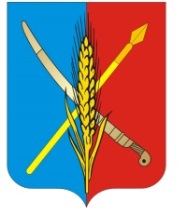 РОССИЙСКАЯ ФЕДЕРАЦИЯРОСТОВСКАЯ ОБЛАСТЬНЕКЛИНОВСКИЙ РАЙОНМУНИЦИПАЛЬНОЕ ОБРАЗОВАНИЕ«ВАСИЛЬЕВО-ХАНЖОНОВСКОЕ СЕЛЬСКОЕ ПОСЕЛЕНИЕ»СОБРАНИЕ ДЕПУТАТОВ ВАСИЛЬЕВО-ХАНЖОНОВСКОГО СЕЛЬСКОГО ПОСЕЛЕНИЯР Е Ш Е Н И ЕО  внесении изменений в решение Собрания депутатов Васильево-Ханжоновского сельского поселения от  19.04.2010  № 87 « Об утверждении Положения « Об условиях и порядке назначения государственной пенсии за выслугу лет лицам, замещавшим муниципальные  должности и  должности муниципальной службы в муниципальном образовании «Васильево-Ханжоновское сельское поселение»В соответствии со статьей 7 Федерального закона от 15.12.2001 № 166-ФЗ «О государственном пенсионном обеспечении в Российской Федерации», пунктом 3, статьи 10 Областного закона от 09.10.2007 года № 786-ЗС «О муниципальной службе в Ростовской области»; Областного закона от 15.02.2008 № 872-ЗС «О государственной пенсии за выслугу лет лицам, замещавшим государственные должности Ростовской области и должности государственной гражданской службы Ростовской области» и в соответствии с Уставом муниципального образования «Васильево-Ханжоновское  сельское поселение», в целях приведения решения Собрания депутатов Васильево-Ханжоновского сельского поселения от  19.04.2010  № 87 « Об утверждении Положения « Об условиях и порядке назначения государственной пенсии за выслугу лет лицам, замещавшим муниципальные  должности и  должности муниципальной службы в муниципальном образовании «Васильево-Ханжоновское сельское поселение» в соответствие с действующим  законодательством,   Собрание депутатов Васильево-Ханжоновского сельского поселения решило:1. В  Положение  к решению Собрания депутатов Васильево-Ханжоновского сельского поселения от  19.04.2010  № 87 « Об утверждении Положения « Об условиях и порядке назначения государственной пенсии за выслугу лет лицам, замещавшим муниципальные  должности и  должности муниципальной службы в муниципальном образовании «Васильево-Ханжоновское сельское поселение» внести изменения  и  изложить в следующей редакции:    пункт 1 части 1 статьи 8: «при увеличении в централизованном порядке денежного содержания,    учитываемого для определения размера государственной пенсии за выслугу лет, в том числе  в связи с изменением размера указанного денежного содержания либо его состава» ;    пункт 4 части 1 статьи 8: «Если после определения размера государственной пенсии за выслугу лет состав денежного содержания по соответствующей муниципальной должности, должности муниципальной службы изменился в связи с включением в его состав надбавки к должностному окладу или иной выплаты, то при перерасчете размера государственной пенсии за выслугу лет учитывается величина вновь установленной в едином размере надбавки к должностному окладу или иной выплаты по соответствующей муниципальной должности, должности муниципальной службы либо средняя величина вновь установленной в минимальном и максимальном размерах надбавки к должностному окладу или иной выплаты по соответствующей муниципальной должности, должности муниципальной службы.»;пункт 5 части 1 статьи 8:«Если в штатном расписании органа местного самоуправления на день изменения в   централизованном порядке денежного содержания отсутствует ранее замещавшаяся муниципальная  должность,  должность муниципальной службы, то размер государственной пенсии за выслугу лет пересчитывается исходя из денежного содержания по аналогичной муниципальной должности, должности муниципальной службы, определяемой Главой администрации Васильево-Ханжоновского сельского поселения. При этом если муниципальная должность, должность  муниципальной службы отсутствует в связи с  тем, что в соответствии с областным законом муниципальная должность  была отнесена  к числу должностей муниципальной службы либо должность муниципальной службы была отнесена к числу муниципальных должностей, то размер государственной пенсии за выслугу лет пересчитывается исходя из денежного содержания, установленного по соответствующей должности муниципальной службы, муниципальной должности»;пункт 1 части 4 статьи 9:«1) прекращения полномочий (в том числе досрочно) по соответствующей государственной должности, увольнения с государственной гражданской службы (государственной службы иного вида), муниципальной должности Ростовской области, муниципальной должности иных субъектов Российской Федерации, должности муниципальной службы, на основании заявления заинтересованного лица о возобновлении выплаты государственной пенсии за выслугу лет.  К заявлению прилагаются копии документов (трудовой книжки или приказа, постановления, распоряжения), подтверждающие прекращение полномочий или увольнение;»;пункт 2 части 4 статьи 9:«2)  прекращения выплаты иной пенсии за выслугу лет, или ежемесячного пожизненного содержания, или дополнительного пожизненного ежемесячного материального обеспечения, или иного дополнительного пенсионного обеспечения на основании заявления заинтересованного лица о возобновлении выплаты государственной пенсии за выслугу лет. К заявлению прилагаются копии документов, подтверждающие прекращение указанных выплат;».2. Настоящее решение вступает в силу после дня его официального опубликования.ПринятоСобранием депутатов25 февраля 2019 годаПредседатель  Собрания депутатов – Глава Васильево-Ханжоновского сельского поселения                                                                         С.И. Комашнясело Васильево-Ханжоновка25 февраля 2019 г.№ 100                                         Хруленко Э.А.                                         Хруленко Э.А.